………İMAM HATİP LİSESİ11. SINIFLAR MESLEKİ ARAPÇA 1. DÖNEM 2. SINAVI SORULARI (Meb 1.Senaryo)1. 1. Okuduğu metin/diyalogdan hareketle İslam’ın inanç esasları ve rükünlerini açıklar.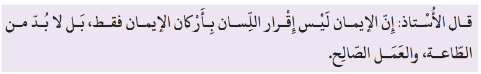 S.1. Yukarıdaki cümlenin anlamını yazınızC.1.2.1. Okuduğu metin/diyalogda geçen Kur'an tarihi ile ilgili kavramları tanır.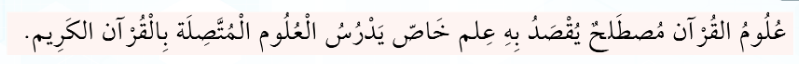 S.2. Yukarıdaki metne göre Kuran İlimlerinin tanımı nedir?C.2.2. 2. Okuduğu metin/diyalogdan hareketle Kur'an tarihi ile ilgili süreci açıklar.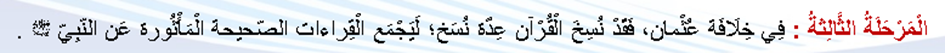 S.3. Yukarıdaki metne göre Kur'an tarihi ile ilgili 3.aşamada neler olmuşturC.3.2. 3. Okuduğu metin/diyalogdan hareketle Kur’an’ın gönderiliş amacını ve anlaşılmasının önemine dair sonuçlar çıkarır.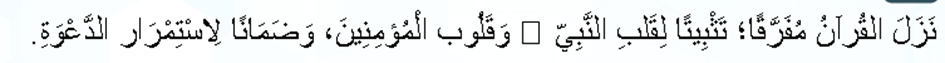 S.4. Yukarıdaki metne göre  Kur’an’ın parça parça  gönderiliş  amacını yazınızC.4.2. 4. Okuduğu metin/diyalogda geçen sıfat ve isim tamlamalarını ayırt eder.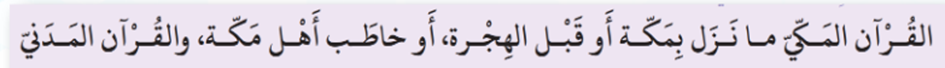 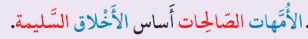 S.5. Yukarıdaki cümlelerde  geçen 4 tane sıfat tamlaması bularak anlamlarıyla birlikte  yazınızC.5.  2.5. Dinlediği/okuduğu metin/diyalogdan hareketle Kur'an’ın gönderiliş sebeplerini yazar.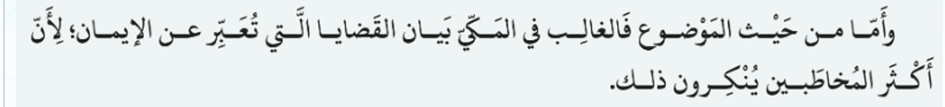 S.6. Yukarıdaki cümlenin anlamını yazınızC.6.2. 6.. Yazdığı cümle/metin/diyaloglarda isim ve sıfat tamlamalarına yer verir.Müslüman alimler- Güzel kalemS.7. Yukarıdaki sıfat tamlamalarını Arapça olarak yazınızC.7.3.1. Okuduğu metinde/diyalogda yer alan hadis usulü kavramlarını ayırt eder.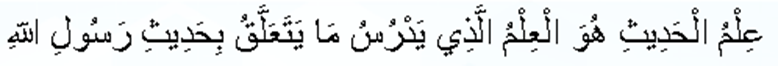 S.8. Yukarıdaki cümleye göre Hadis İlminin tanımını yazınızC.8.e-akademi 